Big Ideas- Forces (Science)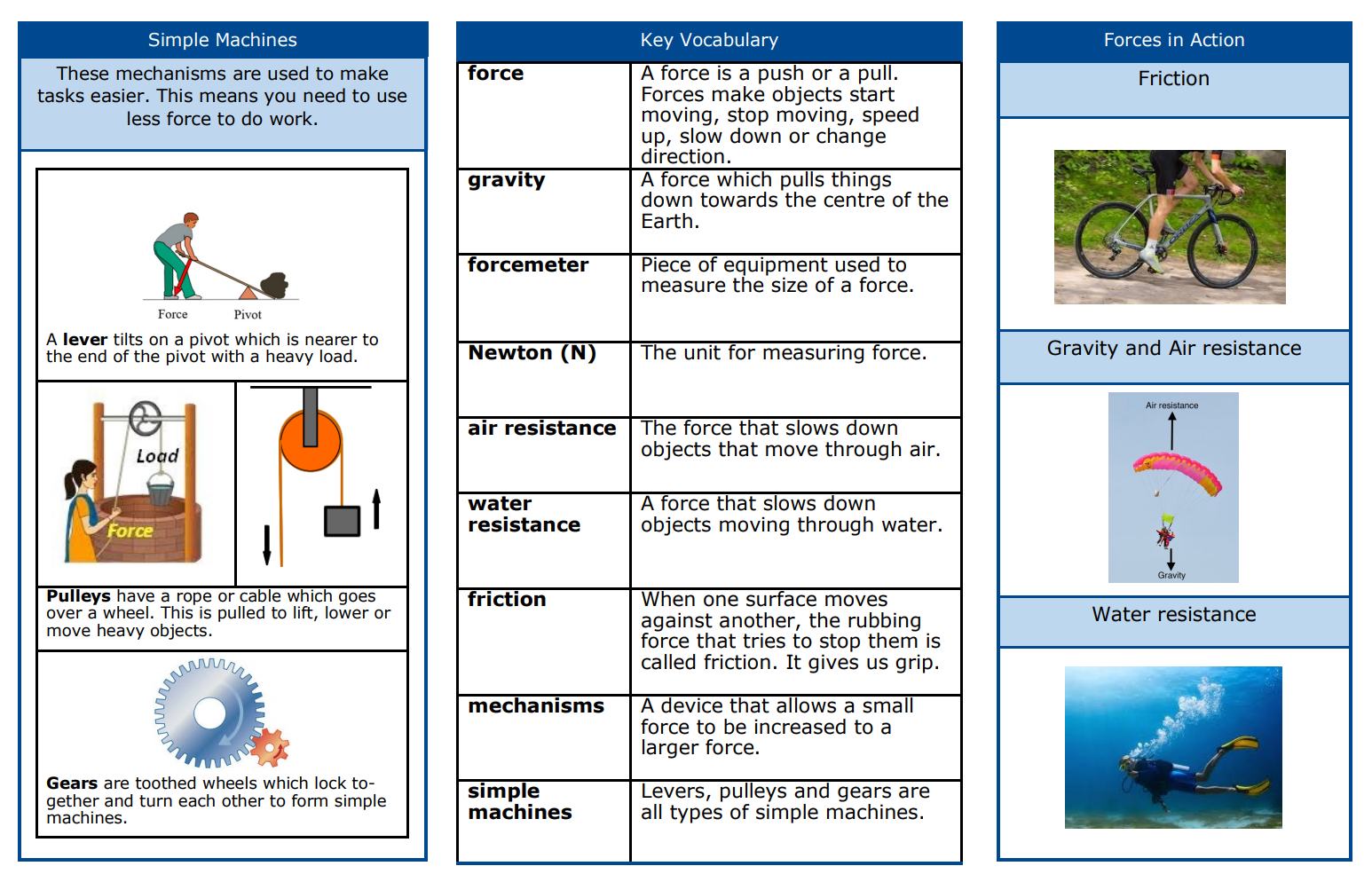 